MINISTÉRIO DA EDUCAÇÃO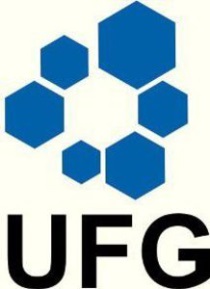 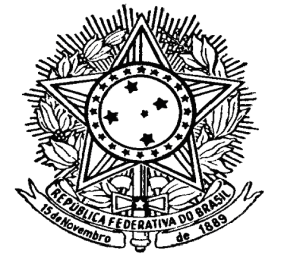 UNIVERSIDADE FEDERAL DE GOIÁSINSTITUTO DE CIÊNCIAS BIOLÓGICASFicha  de inscrição para o programa de monitoria REMUNERADA ICB/2017Todos os campos são de preenchimento obrigatório para a homologação da inscrição. Esta ficha de inscrição é válida apenas para uma disciplina.______/_____________/____________Data_________________________________Assinatura do aluno__________________________________Assinatura do(a) secretário(a) ICBNome:Matrícula UFG:Ano de ingresso:Curso:Disciplina  que concorre (apenas uma)Professor(a) orientador(a)1ª escolha (monitoria remunerada)Professor(a) orientador(a)2ª escolha (monitoria voluntária)RG:CPF:Endereço completo:Endereço completo:Nome do pai:Nome da mãe:Naturalidade:Data de nascimento:Telefone fixo:Telefone celular:e-mail: